Stitch Videos: https://www.redtedart.com/basic-hand-stitches-beginners/EY- Weaving and threading.Final ProductStitches TaughtFabric Manipulation/ Fastenings/ EmbellishmentsCutting FabricVisualAny Other NotesEYFSExperiences of weaving in a variety of contexts.Threading as a skillExperiences of weaving in a variety of contexts.Threading as a skillExperiences of weaving in a variety of contexts.Threading as a skillExperiences of weaving in a variety of contexts.Threading as a skillExperiences of weaving in a variety of contexts.Threading as a skillExperiences of weaving in a variety of contexts.Threading as a skillY1Sock PuppetRunning Stitch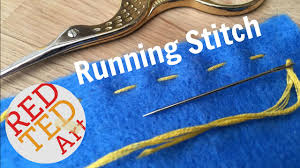 AppliqueFabric PensCutting scraps to the desired size.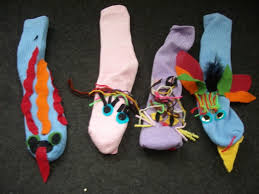 Y2Finger PuppetOver Stitch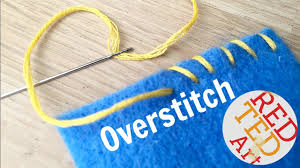 AppliqueFabric PaintUsing a template to draw around and cut out.(Some may need support)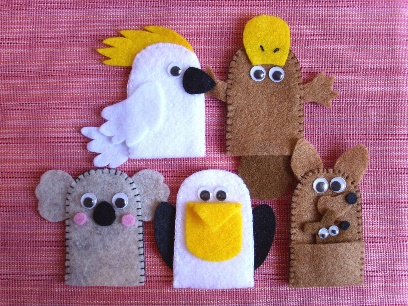 Y3PurseBlanket Stitch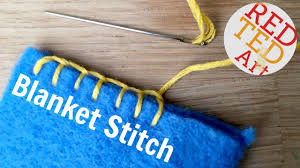 (Can be substituted for overstitch for those struggling)ButtonPrintingUsing a template to draw around and cut out..Marking where the button hole will go.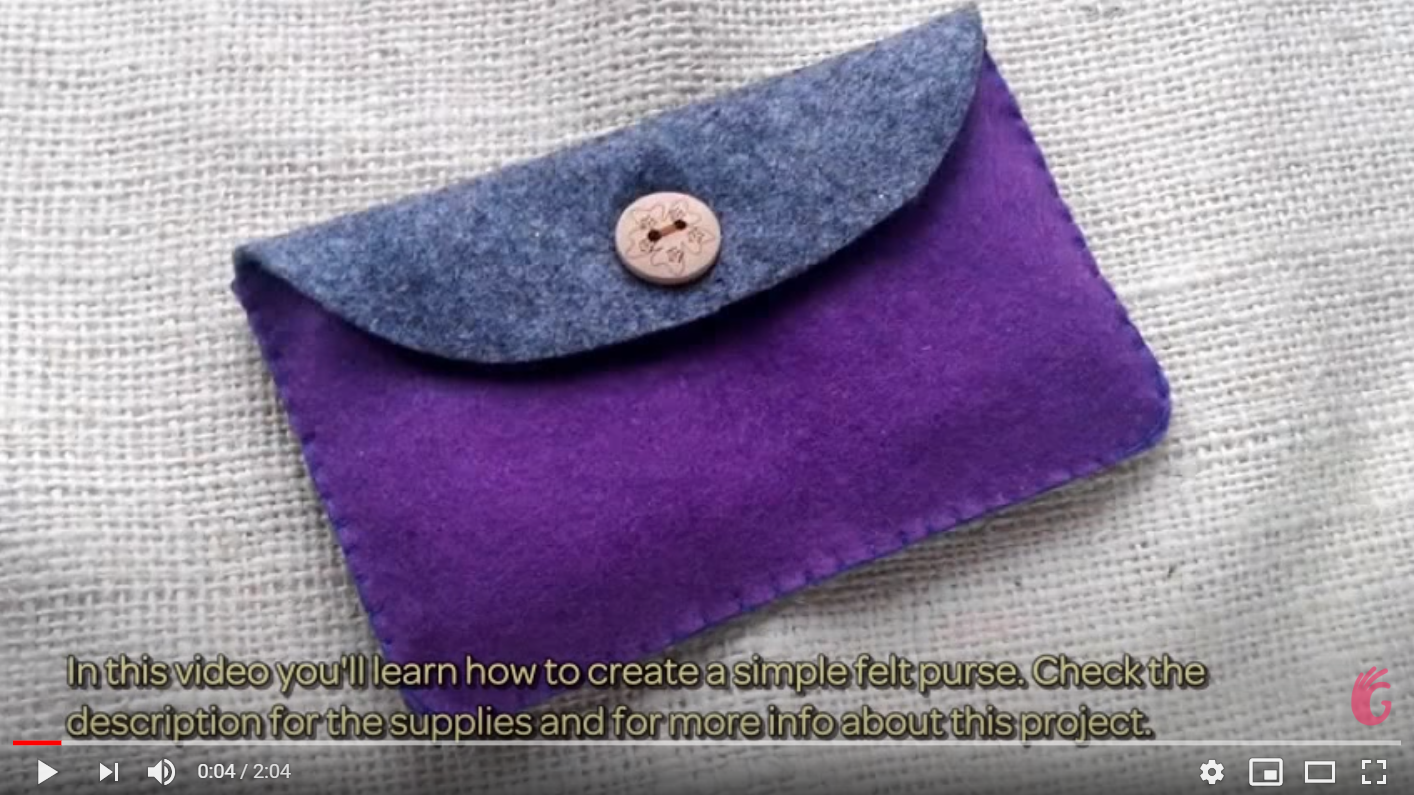 https://www.youtube.com/watch?v=9RfGObSTAf0Y4BagBack Stitch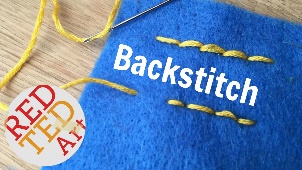 (Can be substituted for a tight, short running stitch for those struggling).Tie DieCutting and organising multiple pieces. Some can draft own pattern from given dimensions. Others may need a pattern piece.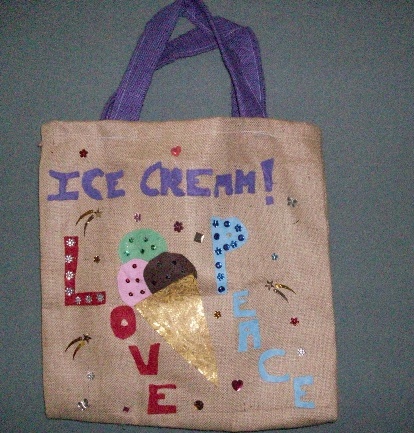 Key Figure/Event: David Attenbrough and the reduction of plastic bags.Y5 (and Rowan)Full Puppet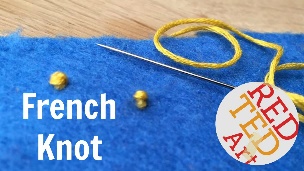 Great for adding eyes!AppliqueDecorative StitchesDrafting own shapes and shapes of specific applique to be added.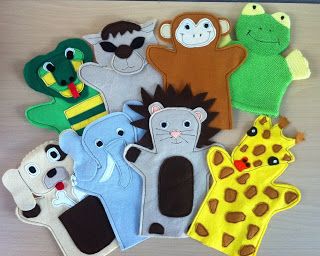 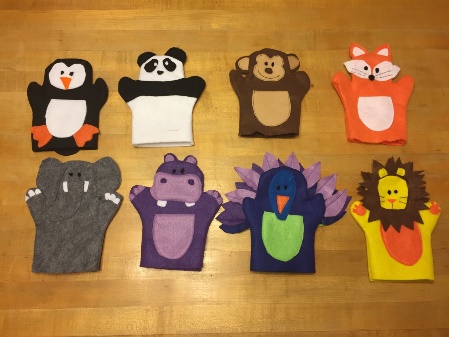 Y6Phone CaseCombination of all of the above.ButtonKey RingVelcro (A selection for children to choose from)BatikChildren to draft pattern from their own phone specifications, measuring accurately and understanding that the phone will occupy that space, so the 3D shape must be accomodated for.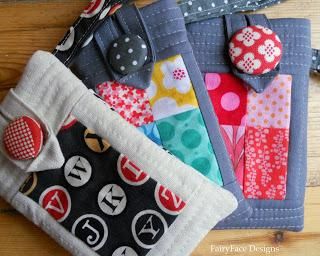 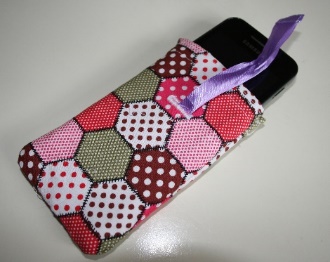 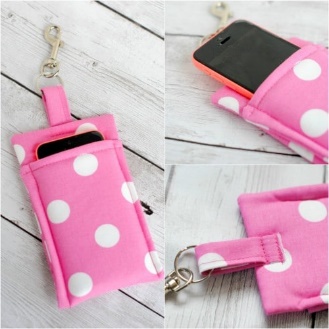 